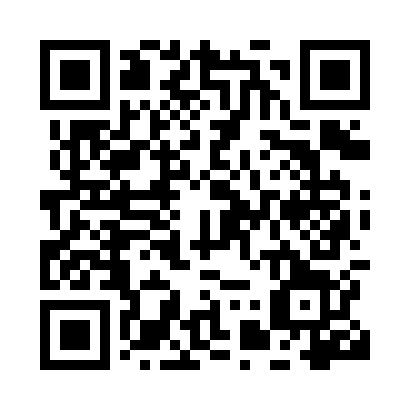 Prayer times for Aarle, BelgiumWed 1 May 2024 - Fri 31 May 2024High Latitude Method: Angle Based RulePrayer Calculation Method: Muslim World LeagueAsar Calculation Method: ShafiPrayer times provided by https://www.salahtimes.comDateDayFajrSunriseDhuhrAsrMaghribIsha1Wed3:426:111:375:409:0411:222Thu3:386:091:375:419:0511:253Fri3:346:071:375:419:0711:294Sat3:316:061:375:429:0911:325Sun3:276:041:375:439:1011:356Mon3:236:021:375:439:1211:387Tue3:226:001:365:449:1311:428Wed3:225:591:365:449:1511:439Thu3:215:571:365:459:1711:4410Fri3:205:551:365:469:1811:4511Sat3:195:541:365:469:2011:4512Sun3:195:521:365:479:2111:4613Mon3:185:511:365:489:2311:4714Tue3:185:491:365:489:2411:4715Wed3:175:481:365:499:2611:4816Thu3:165:461:365:499:2711:4917Fri3:165:451:365:509:2911:4918Sat3:155:431:365:509:3011:5019Sun3:155:421:365:519:3211:5120Mon3:145:411:375:529:3311:5121Tue3:145:391:375:529:3411:5222Wed3:135:381:375:539:3611:5223Thu3:135:371:375:539:3711:5324Fri3:135:361:375:549:3811:5425Sat3:125:351:375:549:4011:5426Sun3:125:341:375:559:4111:5527Mon3:125:331:375:559:4211:5628Tue3:115:321:375:569:4311:5629Wed3:115:311:375:569:4511:5730Thu3:115:301:385:579:4611:5731Fri3:105:291:385:579:4711:58